OBN – 13. týždeňOpakovanie tematických celkov č. 2: Obec, Región, Vlasť, Európska úniaMilí šiestaci, pomaličky sa blížime k záveru školského roka a tým pádom začíname opakovať vedomosti nadobudnuté v tomto predmete. Vaša úloha na tento týždeň je vypracovať úlohy 1.- 13. na str. 33. Po skúsenosti s minulým týždňom (mimochodom len pár z vás poctivo reagovalo na zadanie!!!) posielam vám odfotenú stranu, keďže poniektorí mate iné roky vydania a nesedia vám potom strany. Opäť do zošita čitateľne napíšte len vaše odpovede a odfoťte. Pošlite mi ich na moju emailovu adresu: palastova.otilia@gmail.com do piatka 12.6. 2020.S pozdravom Mgr. O. Palaštová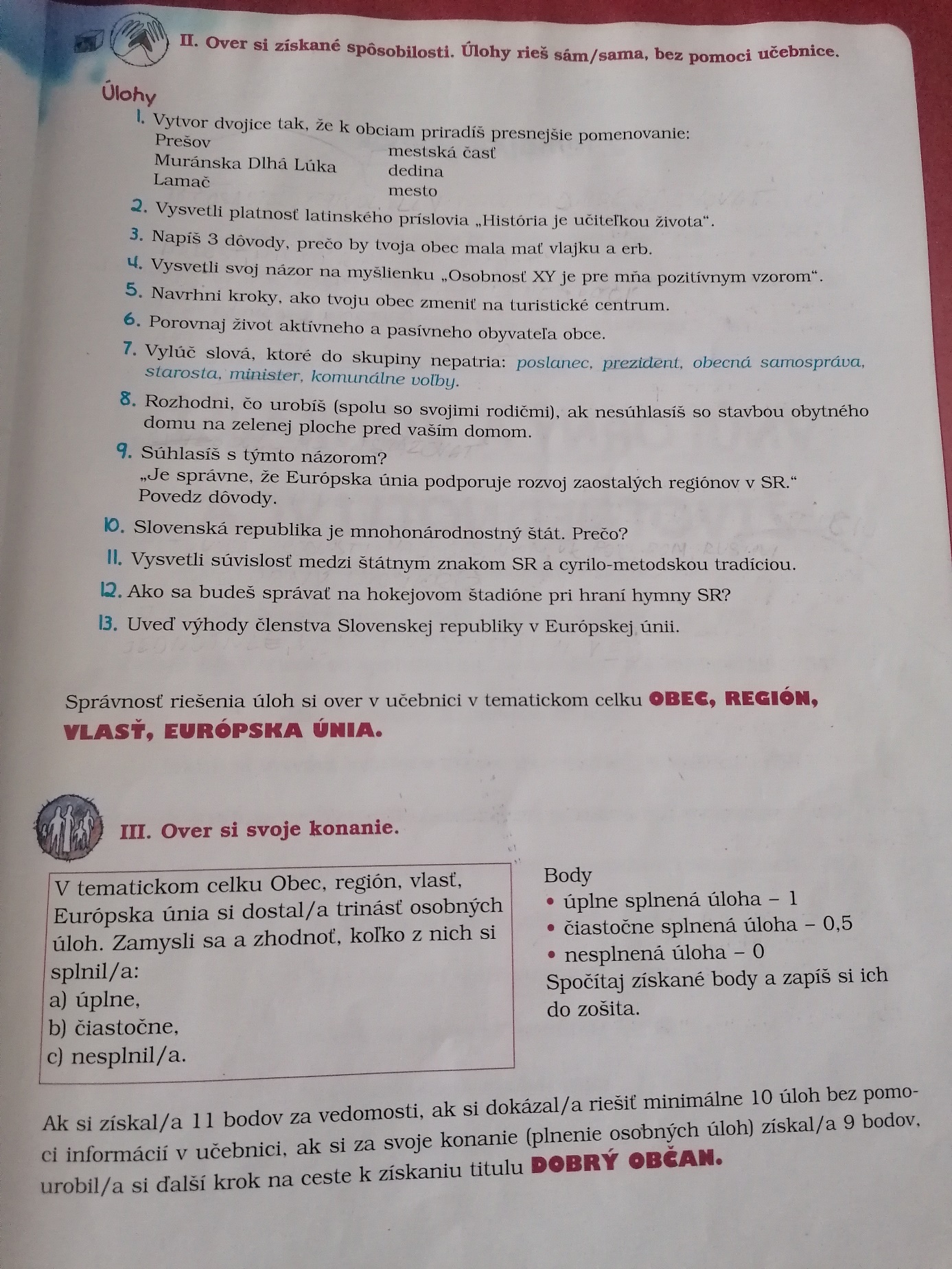 